غ			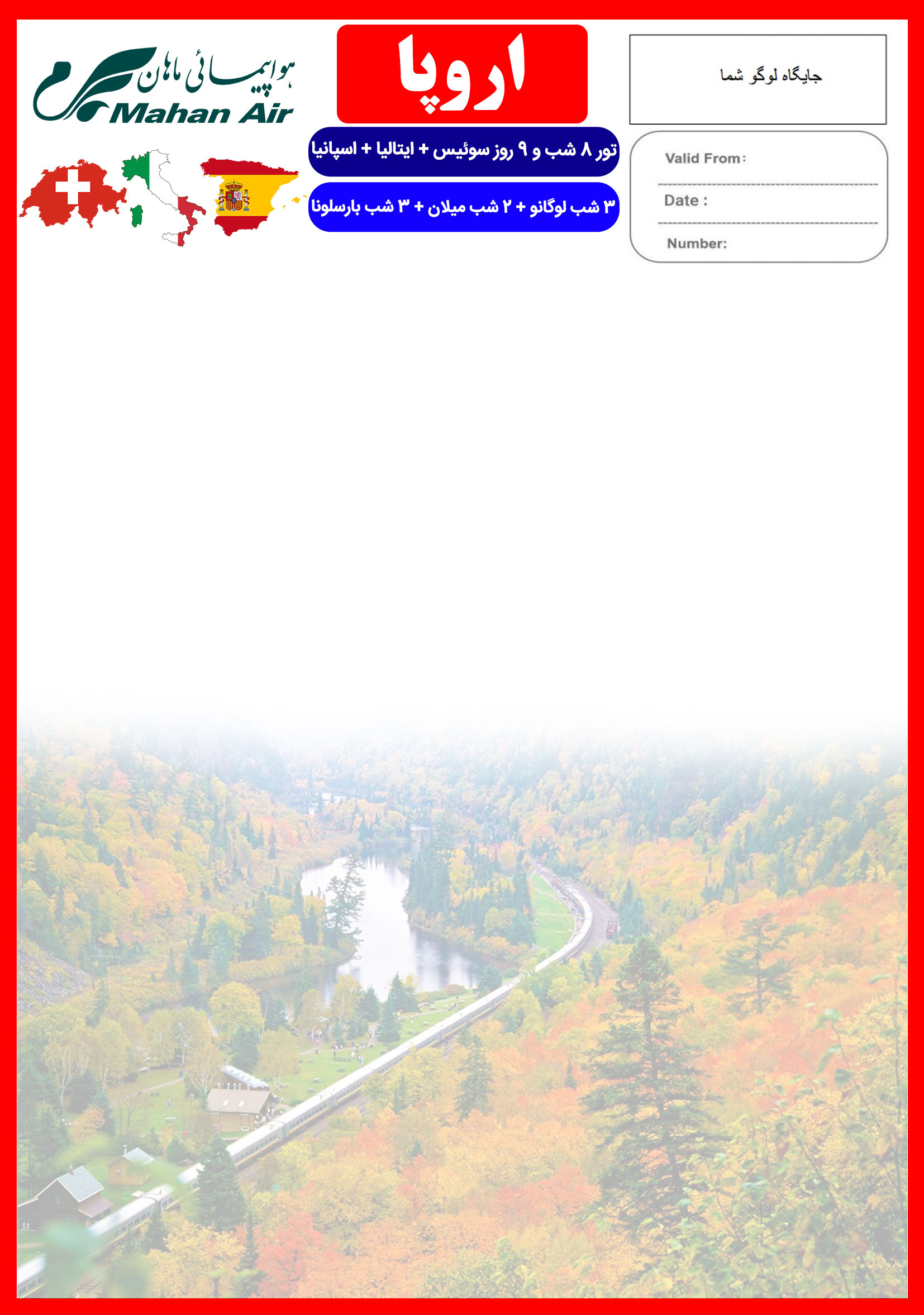 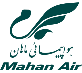 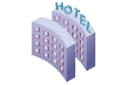 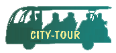 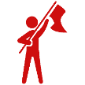 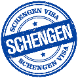 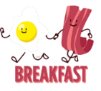 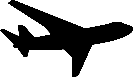 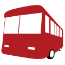 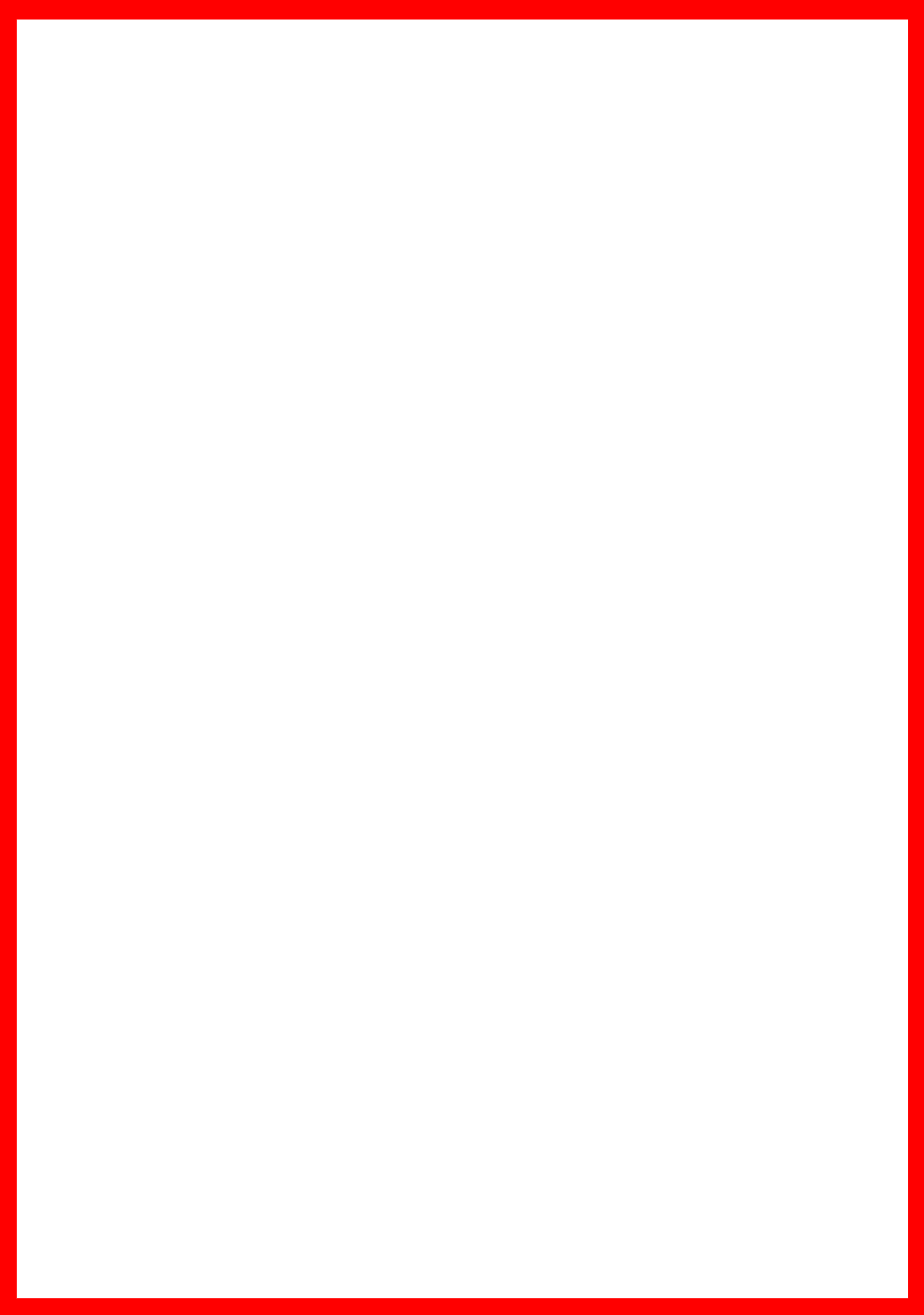 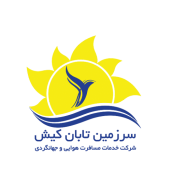 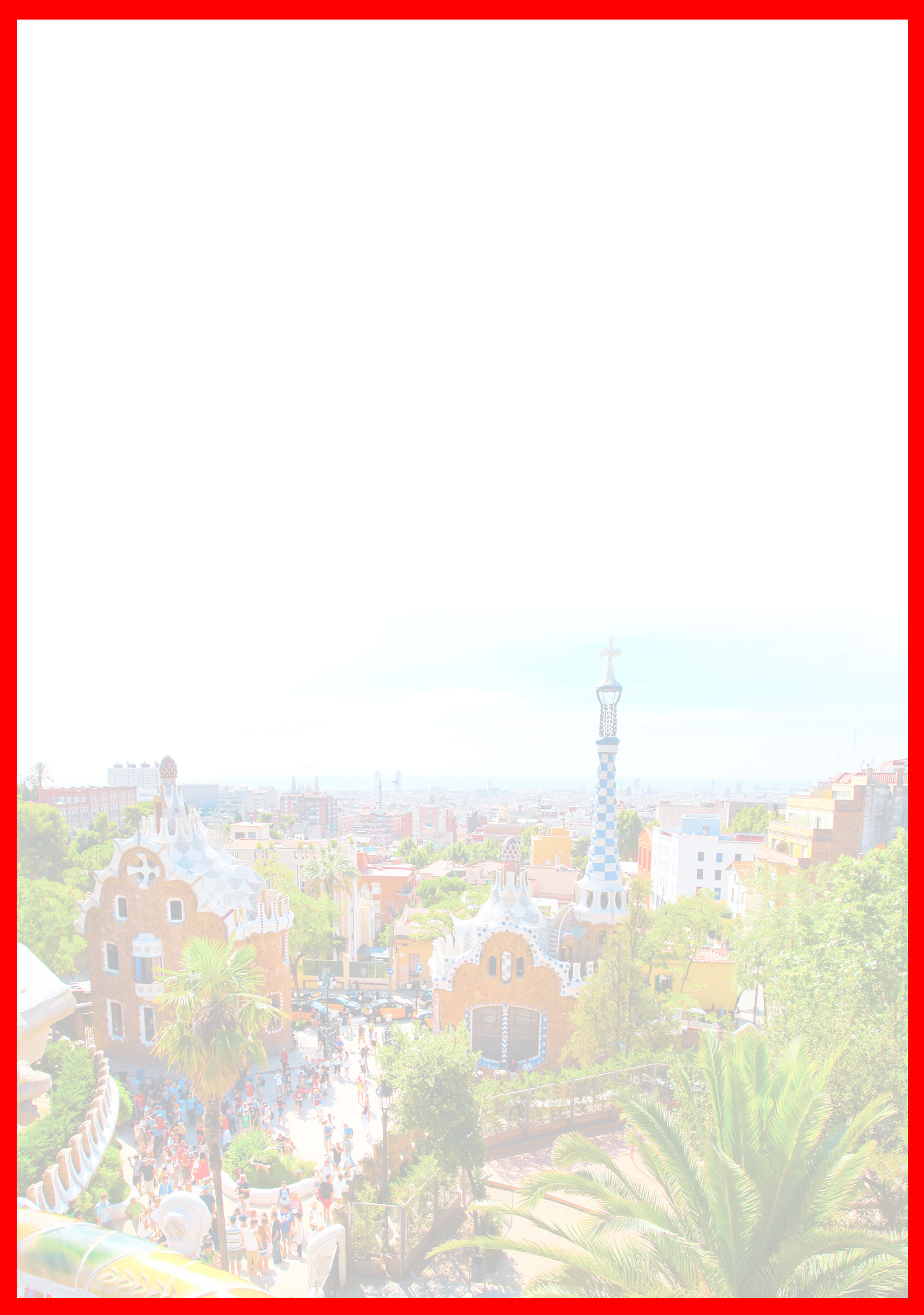 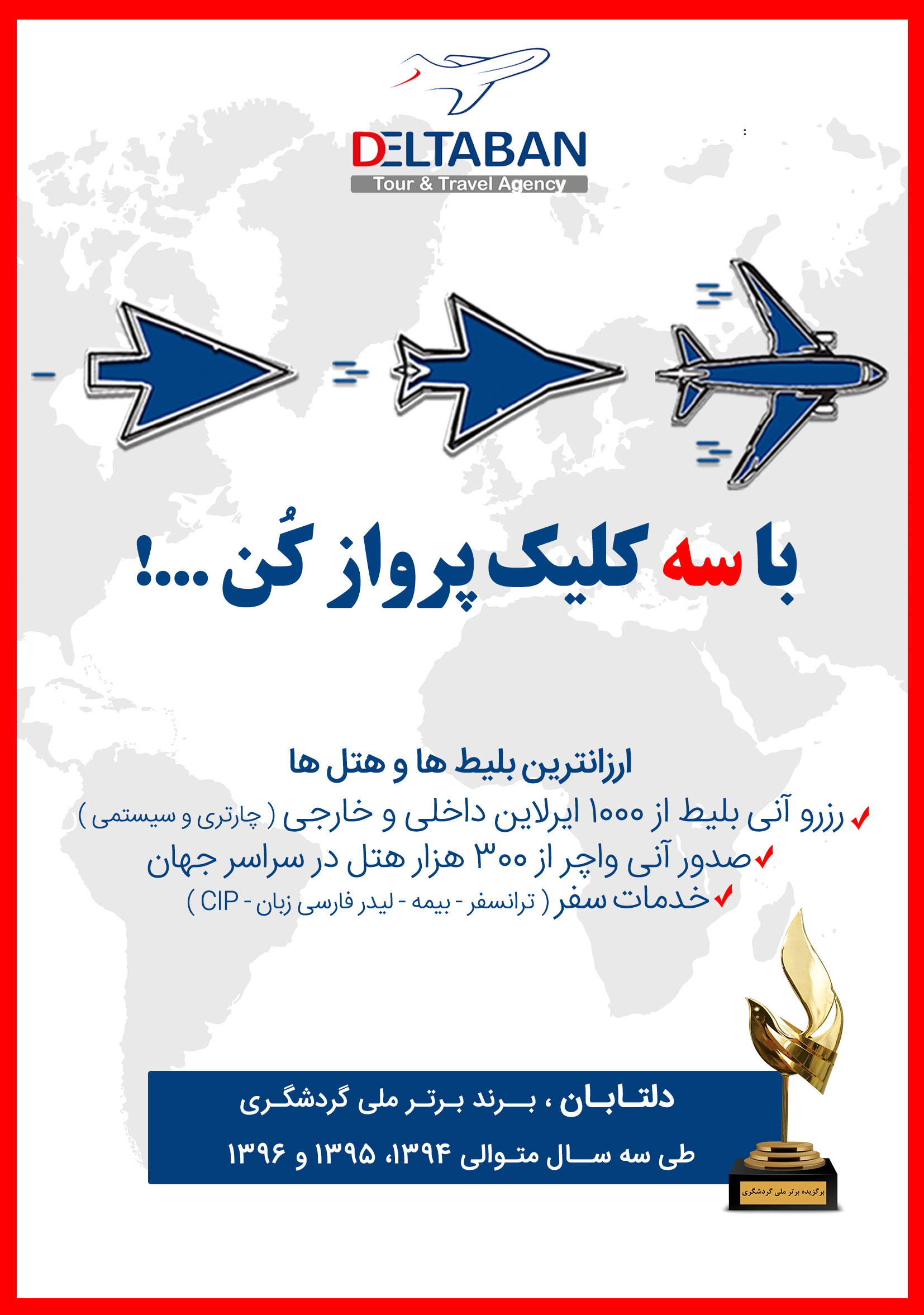 هتلدرجهشهرتعدادشبنفر در اتاقدو تخته(نفر اضافه)نفر در اتاق یک تختهکودکبا تخت(12-4 سال)کودکبی تخت(4-2 سال)نوزادDe  La PaixMichelangeloVilla Olimpic Suites & Spa4*لوگانومیلانبارسلونا3 شب2 شب3 شب1,870 یورو+5,900,0002,410 یورو+5,900,0001,570 یورو+5,900,0001,170 یورو+5,900,000220 یورو+900,000رفت16 مردادحرکت از تهرانورود به میلانشماره پروازشرکت هواپیماییرفت16 مرداد07:2010:15(W5110)ماهان ایربرگشت24 مردادحرکت از بارسلوناورود به تهرانشماره پروازشرکت هواپیماییبرگشت24 مرداد11:3519:30(W5137)ماهان ایرروز اول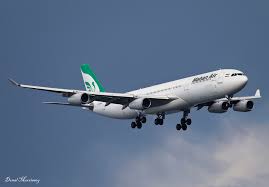 روز دوم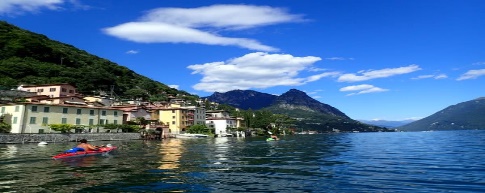 روز سوم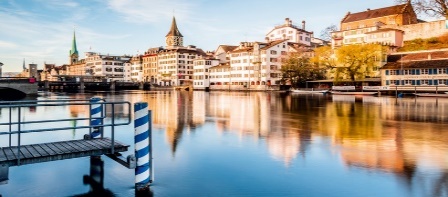 روز چهارم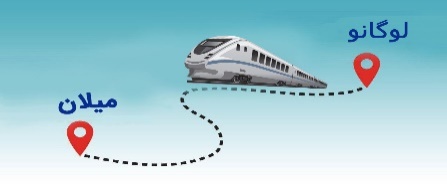 روز پنجم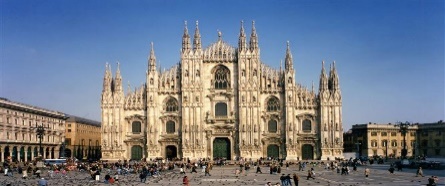 روز ششم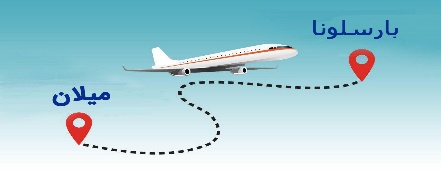 روز هفتم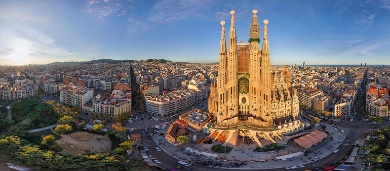 روز هشتم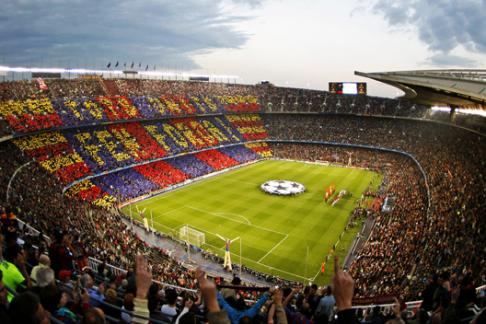 روز نهم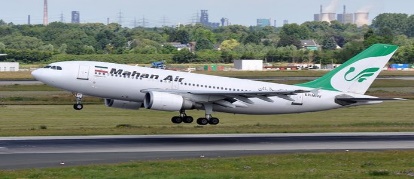 